МУНИЦИПАЛЬНОЕ БЮДЖЕТНОЕ ДОШКОЛЬНОЕ ОБРАЗОВАТЕЛЬНОЕ УЧРЕЖДЕНИЕЦЕНТР РАЗВИТИЯ РЕБЁНКА - ДЕТСКИЙ САД №68 «СКАЗКА»ПОСЁЛКА ФРЯНОВО ЩЁЛКОВСКОГО МУНИЦИПАЛЬНОГО РАЙОНА141 147 Московская область,                                                                     тел. 8(496) 56-3-55-58Щелковский район, п. Фряново				ул. Текстильщиков, д.9                                         E-mail: ninanickolaewna.trunova@yandex.ruМАТЕРИАЛ  ВЫСТУПЛЕНИЯ  НА  МАСТЕР- КЛАССЕ«Использование развивающих игр с детьми младшего дошкольного возраста  для улучшения  эффективности и результативности  работы»                              ПРЕЗЕНТАЦИЯ  ДИДАКТИЧЕСКОЙ  ИГРЫ  ПО РАЗВИТИЮ РЕЧИ                                               «Веселая семейка»                                                                  Подготовила:          Агарева Е.В.Фряново,17  марта 2015г.ДИДАКТИЧЕСКАЯ  ИГРА  «Веселая семейка»         для детей  раннего дошкольного  возраста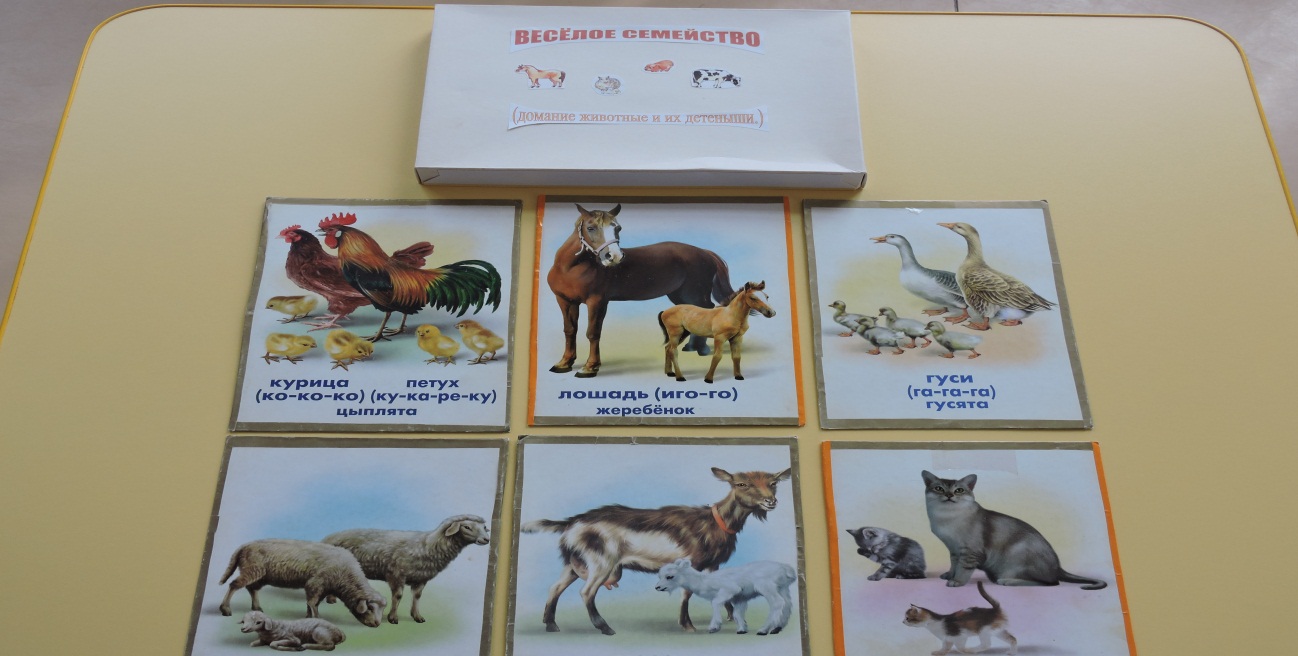 Дидактическая игра - это разновидность игр с правилами, специально создаваемых педагогикой в целях обучения и воспитания детей. Они направлены на решение конкретных задач обучения детей, но в то же время в них проявляется воспитательное и развивающее влияние игровой деятельности.Задачи:- Закреплять и расширять знания детей о домашних животных, познакомить с    их детенышами (щенок, котенок, жеребенок, теленок);- Развивать функции сравнения (кошка большая - котенок маленький);- Ввести в активную речь существительные обобщающего значения    «детеныш»;- Развивать воображение, побуждая к рассказу по картинке (из двух простых    предложений).Материал: Картинки домашних животных с детенышами: кошка, собака, коза, корова, лошадь и т.д.                                                       Ход игры:Воспитатель показывает детям картинки (кошку, собаку, козу, корову, лошадь). С помощью рифмовок он знакомит малышей с каждым животным, побуждая их к повторению звукоподражаний.1.​  Кошечка идет, песенку поет: «Мяу-мяу, мышку я поймаю».2.​ Козочка идет. Песенку поет: «Ме-е, -ме-е, дайте травку мне».3.​ Корова идет, песенку поет: «Му-у, -му-у, молока кому?».4.​ Лошадка идет, песенку поет: «И-го-го, и-го-го, возить грузы нелегко».Воспитатель сообщает детям, что кошка, собака, коза, корова, лошадь – это домашние животные, которые живут с человеком. И приносят ему пользу и у них есть свои детки. Воспитатель еще раз выясняет у малышей, какие «песенки поют»: кошка, коза, корова, лошадь. И как отвечают их детки (низко – мамы, высоко-дети)                     Воспитатель группы раннего возраста: Агарёва Елена Владимировна